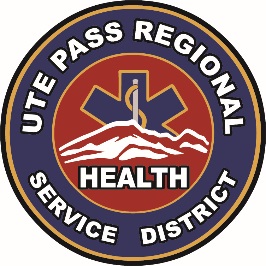 Ute Pass Regional Health Service DistrictP.O. Box      Phone: (719) 687-2291     Fax: (719) 687-6410tdienst@uprad.orgSPECIAL DISTRICT TRANSPARENCY NOTICE2019Pursuant to section 32-1-809, Colorado Revised StatutesAugust 21, 2019Name of Special District:			Ute Pass Regional Health Service District					DBA: Ute Pass Regional Emergency Medical Services   					          Ute Pass Regional Ambulance District					          Ute Pass Regional Paramedic Services           					          Ute Pass Regional Community ParamedicsAddress and telephone number of		Mailing:		P.O. Box 149districts principal business office:				Woodland Park, CO 80866						Physical:		1017A E US Hwy 24								Woodland Park, CO 80863						Office: (719) 687-2291	Fax: (719) 687-6410Name and telephone number of 		Timothy J. Dienst, Chief Executive OfficerManager or other primary contact		Office: (719) 686-6691Person for district:			Cell:     (719) 648-2666						email:   tdienst@uprad.orgTime and place designated for 		When:  	Third Wednesday of every month, 1:00 P.M. (13:00 hrs)Regular board meetings:			Place:	Admin Offices							1017A E US Hwy 24							Woodland Park, CO 80863Posting place designated for		Ute Pass Regional Health Service District     	all regular and special board		Primary Office		       	meetings, public notices and		1017A E US Hwy 24other District material:			Woodland Park, CO 80863		       	                                                                             (as per §24-6-402(2)(c), C.R.S)						Ute Pass Regional Health Service District						Main Station						785 Red Feather Ln						Woodland Park, CO 80863						Ute Pass Regional Health Service District											Florissant Sub-Station									2606 W US Highway 24									Florissant, CO 80816						http://www.uprhsd.orgDistrict Mill Levy:	3.99 for levy in year 2019Total ad valorem tax revenue	Douglas:		$     19,069received by district during 2019	Park:		$   110,901(Note: unaudited 12 months ending Dec, 31, 2019)	Teller:		$ 1,047,413						Total:		$1,177,383Woodland Park Downtown Development Authority Deduction:	$     30,341						Total:		$1,147,042Names of board members:			John Gentzel, President;			     Joseph Watson, Vice President;						Contact Info: jgentzel@uprad.org		     Contact Info: jwatson@uprad.org						Term expires: May, 2020;			     Term expires: May, 2022;							This office will be up for election for a	     This office will be up for election for a						Three-year term to May 2023		     Three-year term to May 2025	      							Joy Buckley (replaced D Schnitker 2019)		     George Parkhurst;						Contact Info: jbuckley@uprad.org		     Contact Info: gparkhurst@uprad.org						Term expires: May, 2022;			     Term expires: May, 2020;						This office will be up for election for a	     This office will be up for election for a						Three-year term to May 2025		     Three-year term to May 2023						Jeff Idleman, Secretary/Treasurer						Contact Info: jidleman@uprad.org						Term expires: May, 2020;						This office will be up for election for a						Three-year term to May 2023Date of next regular election:		May 5, 2020Self-nomination forms to be a		Teresa Weiss, Office Managercandidate for district board		P.O. Box 149    (Mailing)member may be obtained from:		1017A E US Hwy 24    (Physical)						Woodland Park, CO 80866						Office:   	(719) 686-6692						Email:    tweiss@uprad.orgSelf-nomination forms to be a 		Teresa Weiss, Office Managercandidate for District Board		P.O. Box 149  (Mailing)member should be returned to:		1017A E US Hwy 24   (Physical)						Woodland Park, CO 80866						Office:   (719) 686-6692Completed self-nomination forms		Posted: Week of February 1, 2020must be received by the district by:		Must be Returned by 5 P.M. on February 28, 2020District election results will be 		Department of Local Affairs		Ute Pass Regional Health Service DistrictPosted on these websites:			dola.colorado.gov/lgis  		www.uprad.orgApplications to request			May be obtained from and returned to:permanent mail-in voter status:		Teresa Weiss, Office ManagerP.O. Box 149    (Mailing)1017A E US Hwy 24   (Physical)						Woodland Park, CO 80866						Office:   (719) 686-6692Notice completed by:			Name:  Timothy Dienst			Notice Dated:						Title:    Chief Executive Officer		January 7, 2019						Email:  tdienst@uprad.org			Updated:  08/21/2019A copy of this Notice was filed with or posted at the:Clerk and Recorder Offices of Douglas, Park and Teller Counties, Colorado;Assessors’ Offices of Douglas, Park and Teller Counties, Colorado;Treasurers’ Offices of Douglas, Park and Teller Counties, Colorado;Board of County Commissioners’ Offices of Douglas, Park and Teller Counties, Colorado;Division of Local Government; andUte Pass Regional Ambulance District principal business office.	_______________Copies of this notice are provided to the public for inspection in at least 2 of the following manners: Posted at Ute Pass Regional Ambulance District, 785 Red Feather Lane, Woodland Park, CO 80863Ute Pass Regional Ambulance District web site: www.uprad.orgPosted on the Division of Local Government web site: www.dola.state.co.us/dlgPosted on the Special District Association of Colorado web site: www.sdaco.org 